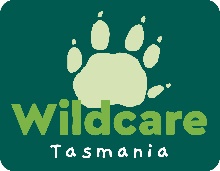 Name of WILDCARE Tasmania branch …………………………………………………………………………………………….Wildcare Tasmania branches often receive donations (gifts) of goods or services free of charge from people and businesses who support their activities.  Because Wildcare Tasmania is a registered Deductible Gift Recipient, the donor may claim the donation of goods or services as a tax deduction.  It is important that you keep a record of all gifts of goods or services that are received by your branch, so that Wildcare Inc can verify the donation if required to by the tax office. Please submit a copy of your gift register to CEO@wildcaretas.org.au in December each year.		Wildcare Tasmania Branch GIFT REGISTERDateGoods or services receivedDollar-value as indicated          by donor